CURRICULAM  VITAESHAHENAZ OBJECTIVE :Seeking responsible position at professional environment, where I can utilize my skills and abilities for self development and development of organization, while being resourceful, innovative and flexible.EDCATION QUALIFICATION :Pursuing M.A. in History in Tamilnadu Open University.B.Ed  - 81.8% First Class with Distinction from Gulbarga University College – November 2008.BA – 65% - Karnataka State Women’s University, Bijapur – May 2007.PUC – 50% - Anjuman PU College for Women, Gulbarga – May 2004.SSLC – 52% - Anjuman Urdu Girls High School. March 1998Rewards with Certificate of Participation in National Service Scheme – 2005 – 2007.Passed the National General Competitive Exam – 2008-09 with distinction.EXPERIENCE :Worked as a Teacher at Nobel Primary School, Shabad for the period of 1 ½ years.      ( June-2009 – Nov – 2010 )Working as a Teacher at Shree D.P.H. School, Victoria Road till date. ( Since June -2014 )( ICSE SYLLABUS )PERSONAL DETAILS :Date of birth			:	20/07/1982.Gender			:	FemaleReligion			:	MulsimMarital status			:	MarriedChildren			:	One Daughter ( 3 years old )Languages Known		:	English, Hindi, Kannada & UrduSTRENGHTHS :Hard working.Good communication.Job Seeker First Name / CV No: 1715856Click to send CV No & get contact details of candidate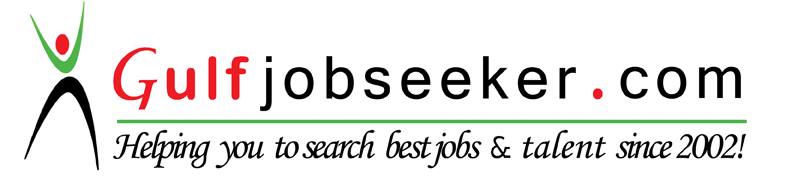 